О внесении изменений в постановление администрации Богатыревского сельского поселения от 11.11.2019 № 69 «Об утверждении Порядка формирования, утверждения и ведения планов-графиков закупок товаров, работ, услуг для обеспечения муниципальных нужд Богатыревского сельского поселения Цивильского района Чувашской Республики»         В целях приведения в соответствие с Федеральным законом от 1 мая 2019 г. № 71-ФЗ «О внесении изменений в Федеральный закон «О контрактной системе в сфере закупок товаров, работ, услуг для обеспечения государственных и муниципальных нужд» Порядка формирования, утверждения и ведения Планов-графиков (планов) закупок товаров, работ, услуг для обеспечения муниципальных нужд Богатыревского  сельского поселения Цивильского района Чувашской Республики, утвержденного постановлением администрации Богатыревского  сельского поселения Цивильского района Чувашской Республики от 11.11.2019 г. № 69, администрация Богатыревского сельского поселения Цивильского района Чувашской Республики            ПОСТАНОВЛЯЕТ:1. Внести в Порядок формирования, утверждения и ведения планов-графиков закупок товаров, работ, услуг для обеспечения муниципальных нужд Богатыревского  сельского поселения Цивильского района Чувашской Республики, утвержденный постановлением администрации Богатыревского  сельского поселения Цивильского района от 11.11.2019 г. №  69 (далее – Порядок), следующие изменения:1.1 п.13 Порядка изложить в следующей редакции:«Внесение в соответствии с частью 8 статьи 16 Федерального закона от 5 апреля 2013 года № 44-ФЗ «О контрактной системе в сфере закупок товаров, работ, услуг для обеспечения государственных и муниципальных нужд» изменений в план-график может осуществляться не позднее чем за один день до дня размещения в единый информационной системе извещения об осуществлении существующей закупки или направления приглашения принять участие  в определении поставщика (подрядчика, исполнителя) закрытым способом либо в случае заключения контракта с единственным поставщиком (подрядчика, исполнителя) в соответствии с частью1 статьи 93 Федерального закона от 5 апреля 2013 года № 44 –ФЗ «О контрактной системе в сфере закупок товаров, работ, услуг для обеспечения государственных и муниципальных нужд»- не позднее чем за один день до дня заключения контракта».Настоящее постановление вступает в силу после его официального опубликования (обнародования) «Вестник Богатыревского сельского поселения».   Глава администрации Богатыревского    сельского поселения                                                           А.В.Лаврентьев     Администрация Богатыревского сельского поселения направляет для проведения правовой, антикоррупционной экспертизы проект нормативного правового акта – постановления администрации Богатыревского сельского поселения «Об утверждении размера должностного оклада военно-учетного работника Богатыревского сельского поселения».Глава администрации Богатыревскогосельского поселения                                                                   А.В.ЛаврентьевЧӐВАШ  РЕСПУБЛИКИÇĚРПӲ РАЙОНӖ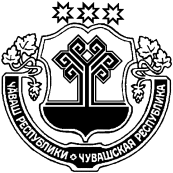 ЧУВАШСКАЯ РЕСПУБЛИКА ЦИВИЛЬСКИЙ РАЙОН ПАТĂРЬЕЛ ЯЛ ПОСЕЛЕНИЙĚН АДМИНИСТРАЦИЙĚ ЙЫШĂНУ2019ç. чӳк уйăхĕн 15-мĕшĕ.№ 71Патӑрьел ялěАДМИНИСТРАЦИЯ БОГАТЫРЕВСКОГО СЕЛЬСКОГО ПОСЕЛЕНИЯ ПОСТАНОВЛЕНИЕ«15» ноября 2019 г.№71  село БогатыревоЧĂВАШ РЕСПУБЛИКИÇĔРПУ РАЙОНĚПАТĂРЪЕЛ ЯЛ ПОСЕЛЕНИЙĚН АДМИНИСТРАЦИЙĚ ЧУВАШСКАЯ РЕСПУБЛИКА ЦИВИЛЬСКИЙ РАЙОН АДМИНИСТРАЦИЯБОГАТЫРЕВСКОГО СЕЛЬСКОГО ПОСЕЛЕНИЯ 429922, Чувашская Республика, Цивильский  район, с. Богатырево, ул.Восточная, д. 3,тел.8(83545) 63-4-48,Е-mail: sao-bogat@zivil.cap.ru«_24_» октября 2019 г. №_265И.о.прокурора Цивильского районастаршему советнику юстиции А.М.Бабаеву